КОМПАНИЙН ТАНИЛЦУУЛГА Ерөнхий мэдээлэлҮйл ажиллагааны өөрчлөлт, шилжилт2018 оны жилийн эцсийн байдлаар компанийн бүтэц зохион байгуулалт болон үйл ажиллагааны чиглэлд өөрчлөлт, шилжилт хөдөлгөөн хийгдээгүй болно. Үйл ажиллагааны чиглэлүүд:Барилгын материал үйлдвэрлэлийн чиглэлээрТөмөр бетон хийц үйлдвэрлэх;                  Даацын металл хийц эдлэлийн үйлдвэрлэл;    Бетон зуурмагийн үйлдвэрлэл;                          Элс хайрга бутлан ангилах үйлдвэрлэл;Өргөх байгууламжийн чиглэлээр:ачаа өргөх кран, төрөл бүрийн өргүүрийн /барилгын өргүүр, өргөгч/ угсралтын ажил, засвар, техникийн үйлчилгээ;өргөх байгууламж, түүний эд анги үйлдвэрлэл;Төмөр замын чиглэлээр: төмөр замын дээд бүтэц үйлдвэрлэх /Төмөр бетон дэр үйлдвэрлэх/;Барилга угсралтын чиглэлээр:цутгамал болон угсармал төмөр бетон арагт бүтээцэн болон иж бүрэн цутгамал бүтээцэн барилгын ажил (1-16 давхар хүртэл);цамхаг, тулгуур, түшиц хана, яндан цамхаг зэрэг 30 м хүртэл өндөр  угсармал ба цутгамал бетон, төмөр бетон, ган бүтээцтэй байгууламжийн ажил; Хөрөнгийн өөрчлөлттэй холбоотой гэрээ, хэлцэл 2018 оны жилийн эцсийн байдлаар хөрөнгийн өөрчлөлттэй холбоотой аливаа гэрээ, хэлцэл хийгдээгүй. Компанийн хөрөнгийн үнийн >10% тэнцэх хөрөнгийн өөрчлөлтгүй. 2018 ОНЫ ГОЛ ОЛОЛТ АМЖИЛТУУД	Манай компани нь 2018 онд Монгол Улсын дэд бүтцийн салбарын томоохон төслүүдтэй хамтран ажиллалаа.УЛААНБААТАР-МАНДАЛГОВИЙН ЦАХИЛГААН ДАМЖУУЛАХ АГААРЫН ШУГАМ, ДЭД СТАНЦ БАРИХ ТӨСӨЛ	Улаанбаатар-Мандалговийн цахилгаан дамжуулах агаарын шугам (270 км), дэд станц баригдснаар Монгол Улсын нийгэм, эдийн засагт үнэтэй хувь нэмэр оруулах томоохон ашигт малтмалын орд газрууд болох Тавантолгой, Оюутолгой, Цагаансуваргын ордуудыг төвийн эрчим хүчний системээс хангах, мөн Тавантолгойн цахилгаан станц ашиглалтад орсны дараа 2 талын эх үүсвэртэй бүс хоорондыг холбосон чухал ач холбогдолтой энэхүү төслийн төмөр бетон хийц эдлэлүүдийг үйлдвэрлэн амжилттай нийлүүллээ.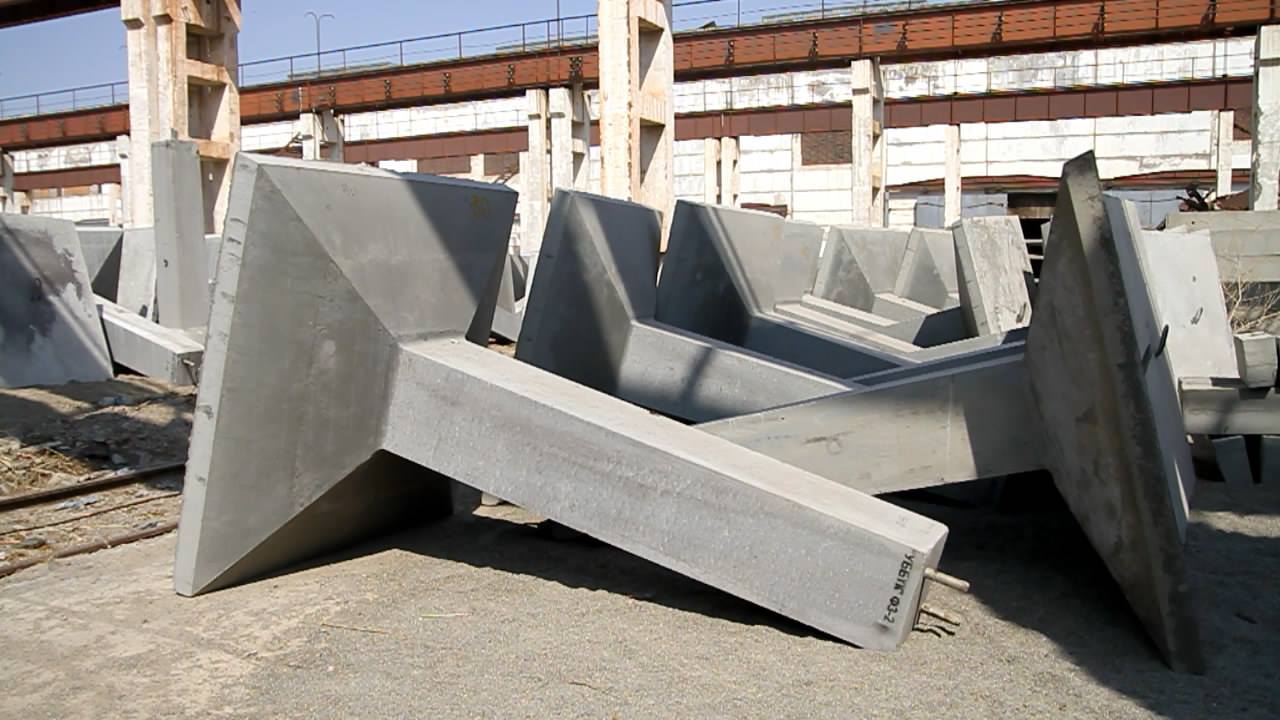 ОЮУ ТОЛГОЙ – ХАНБОГД ЧИГЛЭЛИЙН 35 КМ ХАТУУ ХУЧИЛТТАЙ АВТО ЗАМЫН ТӨСӨЛ	Оюутолгой ХХК-ийн захиалгын дагуу 15.96 метрийн урттай 42 ширхэг гүүрийн дам нуруу мөн уг төсөлд шаардлагатай дөрвөлжин хоолойнуудыг чанарын өндөр түвшинд үйлдвэрлэн нийлүүлж ажиллалаа.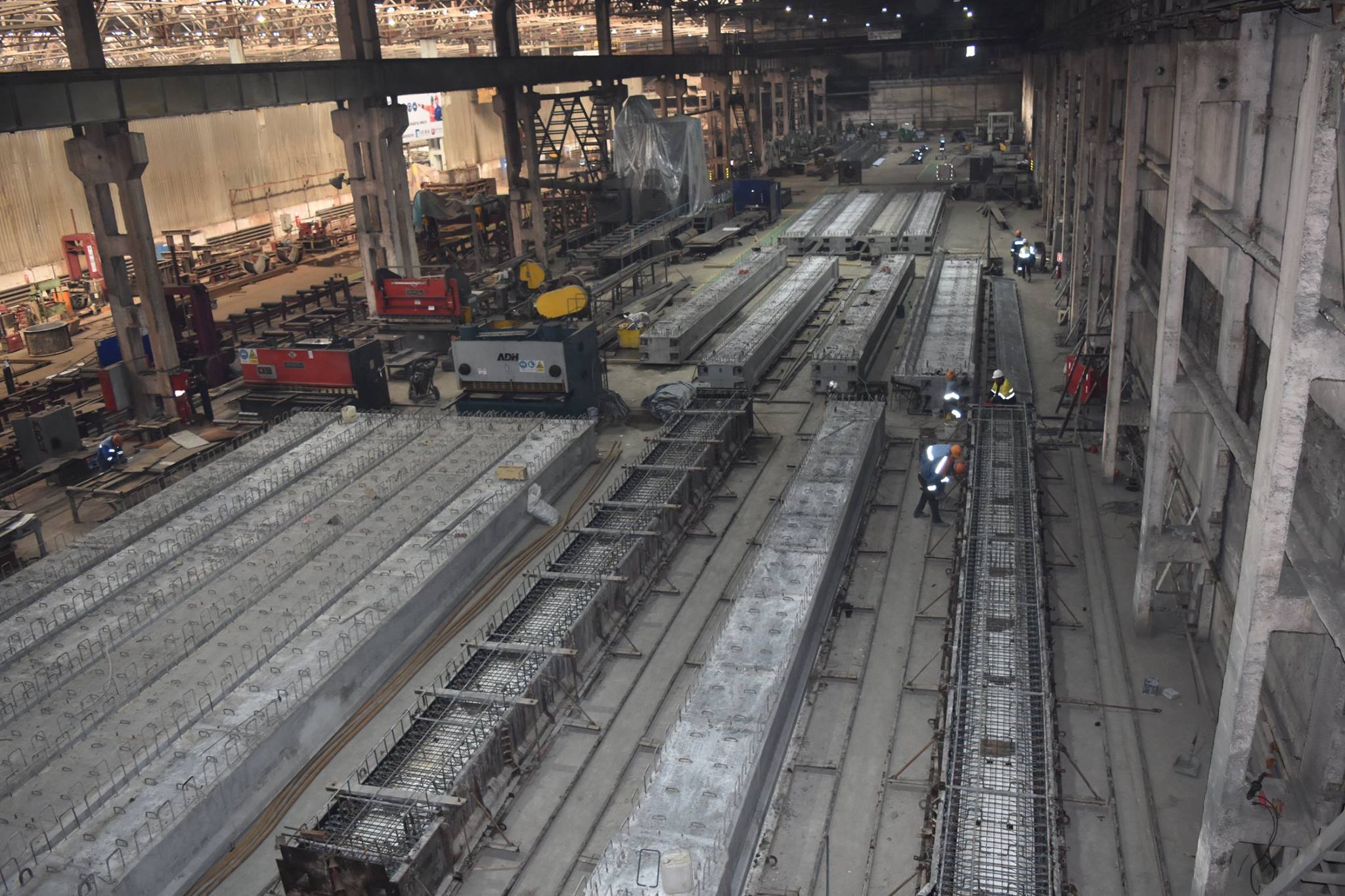 ГАЗРЫН ТОСНЫ БОЛОВСРУУЛАХ ҮЙЛДВЭР БАЙГУУЛАХ ТӨСЛИЙН ДЭД БҮТЦИЙН БАРИЛГЫН АЖЛЫН ТӨСӨЛ	Дотоодын түүхий эдэд түшиглэн газрын тос боловсруулах үйлдвэрийг байгуулж, Монгол улсын эдийн засгийг түлш шатахуунаар ханган, цаашилбал аж үйлдвэрийн цогцолборын томоохон бүрэлдэхүүн хэсэг болох нефть-химийн үйлдвэрийн суурийг бий болгох чухал ач холбогдолтой. Энэхүү төслийн суурь дэд бүтцийн 27 км төмөр замын бетон дэрийг үйлдвэрлэн нийлүүлж эхлээд байна. Мөн хүнд даацын замд шаардлагатай төмөр бетон цагирагуудыг үйлдвэрлэн нийлүүлж ажиллалаа. 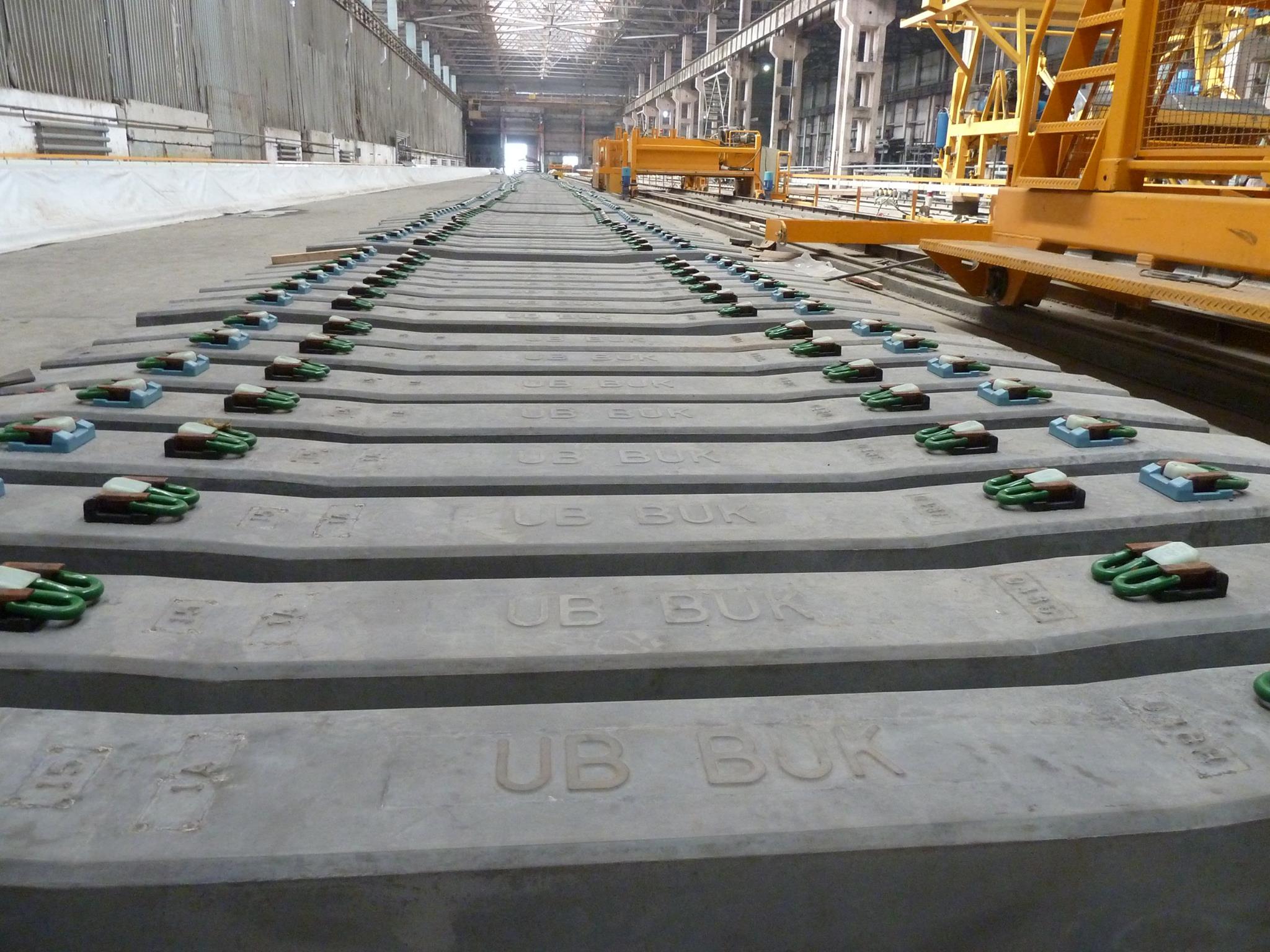 ҮЙЛ АЖИЛЛАГААНЫ ГҮЙЦЭТГЭЛ, ҮР ДҮНОрлого  14,267 сая төгрөгтэй тэнцэж, 2018 оны төлөвлөгөө 70%-аар биелэв:Цэвэр ашиг 458.8 сая төгрөгтэй тэнцэж, 2018 оны төлөвлөгөө 54%-аар биелэв:Хөрөнгө оруулалт 392 сая төгрөгтэй тэнцэж, 2018 оны төлөвлөгөө 96%-аар биелэв:Борл.Ерөнхий Удирдл. Зардал 3,684 сая-тай тэнцэж, 2018 оны төлөвлөгөө 82%-аар биелэв: ХӨРӨНГИЙН ЗАХ ЗЭЭЛ БА КОМПАНИЙН ХУВЬЦАА УБ-БҮК ХК хувьцааны арилжаа2018 оны 12 сарын 31-ний өдрийн байдлаар нэгж хувьцааны хаалтын ханш 385 төгрөг байв.2018 оны ханшийн мэдээ 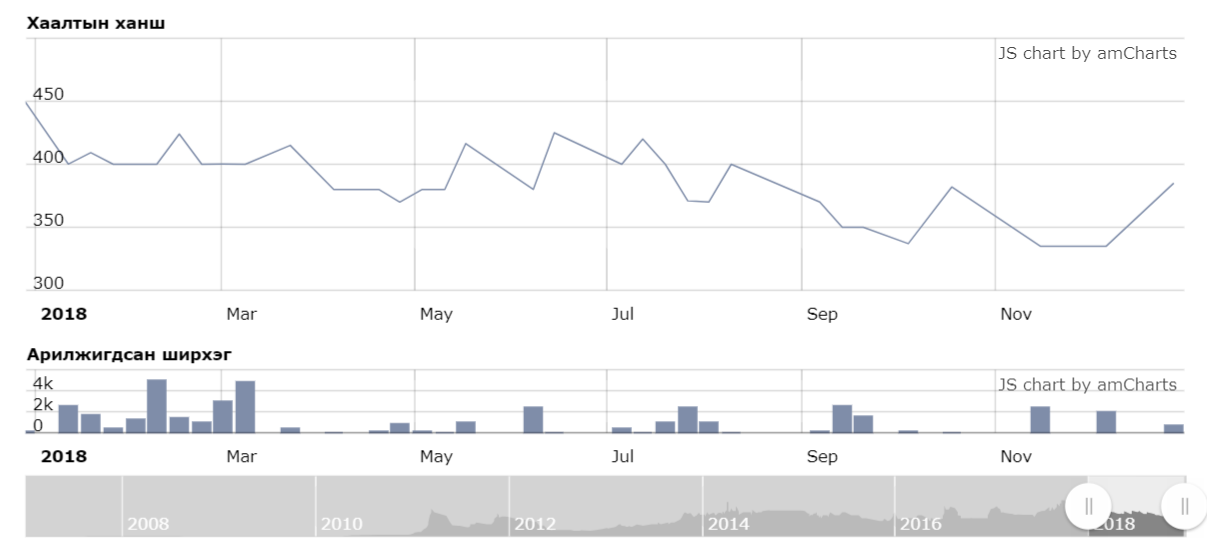 Ногдол ашиг хуваарилалтын тухай мэдээлэлТөлөөлөн Удирдах Зөвлөлийн 2019 оны 2 дугаар сарын 14-ний өдрийн №2019/02 дугаартогтоолоор компанийн 2018 оны цэвэр ашгаас нэгж хувьцаанд 1 төгрөг буюу нийт 131.5 сая төгрөгийн ногдол ашгийг хуваарилахаар шийдвэрлэсэн.Ногдол ашиг авах эрхтэй хувьцаа эзэмшигчдийн жагсаалтыг 2019 оны хувьцаа эзэмшигчдийн хурлын бүртгэлийн өдрөөр тогтоож, 2019 оны 6-р сарын 01-ний өдрөөс эхлэн "ҮЦТХТ" ХХК дахь хувьцаа эзэмшигчдийн дансанд байршуулахаар  шийдвэрлэсэн байна.Компанийн оноосон нэр“Улаанбаатар БҮК” ХКҮүсгэн байгуулагдсан огноо1996-04-27Албан ёсны хаягБаянгол дүүрэг, 20-р хороо, “УБ БҮК” ХК – ийн байрШуудангийн  код  18031Ажилчдын тоо 137Дүрмийн сан131’547’500 төгрөгГаргасан хувьцаа * нэрлэсэн үнэ131’547’500 ширхэг * 1 төгрөгУлсын бүртгэлийн дугаар9010001027 Регистрийн дугаар2041219Компанийн дүрэм: ХЭХ шийдвэр огноо, №2017 он 04  сар 26 өдөр, №2017/06Утас:976-70001182Факс:976-70001713Вэб сайт:http://www.ubbuk.mn И-мэйл:info@ubbuk.mn Орлого, сая төгОрлого, сая төгОрлого, сая төгОрлого, сая төг2017 онтой харьцуулахад орлого 2018 онд 174% буюу 9064 сая төгрөгөөр өссөн20175203 ↑ 174%2017 онтой харьцуулахад орлого 2018 онд 174% буюу 9064 сая төгрөгөөр өссөн2018 14267 ↑ 174%2017 онтой харьцуулахад орлого 2018 онд 174% буюу 9064 сая төгрөгөөр өссөнЦэвэр ашиг, сая төг Цэвэр ашиг, сая төг Цэвэр ашиг, сая төг Цэвэр ашиг, сая төг Цэвэр ашиг 124% буюу  2390 сая төгрөгөөр нэмэгдсэн 2017-1931 ↑ 124%Цэвэр ашиг 124% буюу  2390 сая төгрөгөөр нэмэгдсэн 2018 458.8 ↑ 124%Цэвэр ашиг 124% буюу  2390 сая төгрөгөөр нэмэгдсэн Борл-лт, Ерөнхий Удирдлагын ЗардалБорл-лт, Ерөнхий Удирдлагын ЗардалБорл-лт, Ерөнхий Удирдлагын ЗардалБорл-лт, Ерөнхий Удирдлагын Зардал2018 оны гүйцэтгэл 3,684 сая төгрөгтэй тэнцсэн нь өмнөх оноос 270 сая буюу 8%-аар өссөн дүнтэй байна.20173,414↑8%2018 оны гүйцэтгэл 3,684 сая төгрөгтэй тэнцсэн нь өмнөх оноос 270 сая буюу 8%-аар өссөн дүнтэй байна.2018 3,684↑8%2018 оны гүйцэтгэл 3,684 сая төгрөгтэй тэнцсэн нь өмнөх оноос 270 сая буюу 8%-аар өссөн дүнтэй байна.БУЗ буюу үйл ажиллагааны зардалБУЗ буюу үйл ажиллагааны зардалБУЗ буюу үйл ажиллагааны зардалБУЗ буюу үйл ажиллагааны зардал2018 оны гүйцэтгэл 3,684 сая төгрөгтэй тэнцсэн нь төлөвлөсөнөөс 799 сая буюу 18%-аар хэмнэлттэй байна.2018 төлөвлөгөө4,483↓18%2018 оны гүйцэтгэл 3,684 сая төгрөгтэй тэнцсэн нь төлөвлөсөнөөс 799 сая буюу 18%-аар хэмнэлттэй байна.2018 гүйцэтгэл3,684↓18%2018 оны гүйцэтгэл 3,684 сая төгрөгтэй тэнцсэн нь төлөвлөсөнөөс 799 сая буюу 18%-аар хэмнэлттэй байна.Өмнөх өдрийн хаалт 385.00Нээлтийн ханш:0.00Хаалтын ханш:385.00Авах дээд үнэ:340.00 x 573Зарах доод үнэ:450.00 x 20,000Нийт хувьцааны тоо ширхэг:131,547,500Гаргасан хувьцааны тоо ширхэг:131,547,500Арилжигдсан ширхэг/ үнийн дүн:0/0.0052 долоо хоног:300.00 - 600.00Зах зээлийн үнэлгээ:50,645,787,500.00ISIN:MN00BUK01956